ИХ СОЕДИНИЛ ЛИЦЕЙ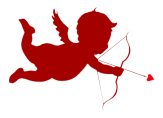 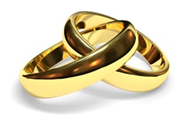 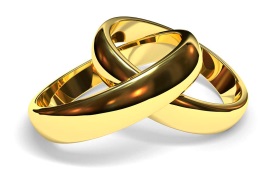 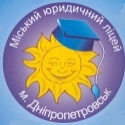 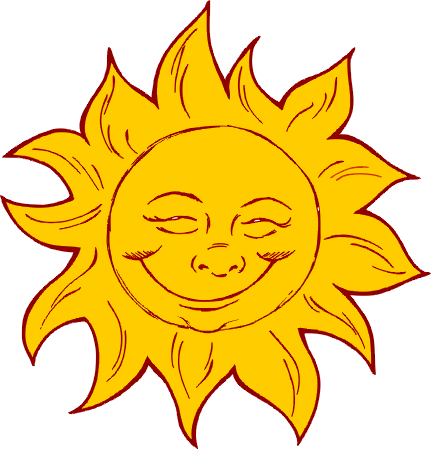 Лицей - это не только место учебы, но и место, где возникает первая симпатия, где впервые в жизни ты ощущаешь что такое «ЛЮБОВЬ»… Некоторые пары подружившись (влюбившись) во время учебы в лицее, после окончания даже создали семьи!!!!!! Мне стало интересно - сколько  семейных пар за 23 года существования лицея из наших выпускников?  20!!!  Это  не только с одного выпуска, но и те, что учились в разные годы:Огородник Алла		 – 	Папирный Алексей        (1 выпуск);Старикова Инна		 –	 Полуцыганов Владислав   (2 – 1 выпуск);Евдокимова Ирина	 –     	 Лысенко Сергей 	          (2 – 1 выпуск);Гордиенко Анна 		– 	 Янсон Евгений  		(2 выпуск);Зайцева Ольга		 – 	Казанцев Дмитрий 	(2 выпуск);Мартыненко Екатерина   –       Лупашко Радион 	(3 – 4  выпуск);Анохина Оксана		 – 	Тверитин Сергей		(4 выпуск);Деревянко Галина	 – 	Сергеев Вячеслав 	(7-3 выпуск);Бердникова Ирина	 – 	Сова Андрей		 (6 – 6выпуск);Грабинская Инна      	–	 Левицкий Роман		 (6 – 5 выпуск);Кучеренко  Ксения 	– 	Плохих Сергей  		(7 – 6 выпуск);Смирнова Татьяна	 –	 Полупан Сергей	          (7 выпуск);Аряева Надежда 		–	 Гаркуша Роман		 (7 выпуск);Пономарева Инна	 – 	Дядушко Роман 		(7 выпуск);Давлетбаева Майя	 –	 Баев Станислав 		(9 – 10 выпуск);Гладченко Александра   – 	Величко Дмитрий 	(10 выпуск);Егорова Александра	 – 	Панченко Андрей 	(10 выпуск);Сарабьева Лена               -        Завгородний Андрей      (12-13 выпуск);Хотеева Светлана		 – 	Демин Дмитрий 		(15 выпуск);Малашева Мария 	– 	Масляный Роман		(16 выпуск).Надеемся, что еще много лицейских пар обязательно поженятся! Как видим лицей объединяет любящие сердца! Можно только радоваться и надеяться, что своих детей они приведут учиться  в наш лицей.		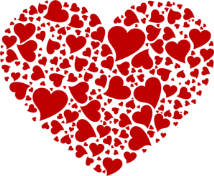 